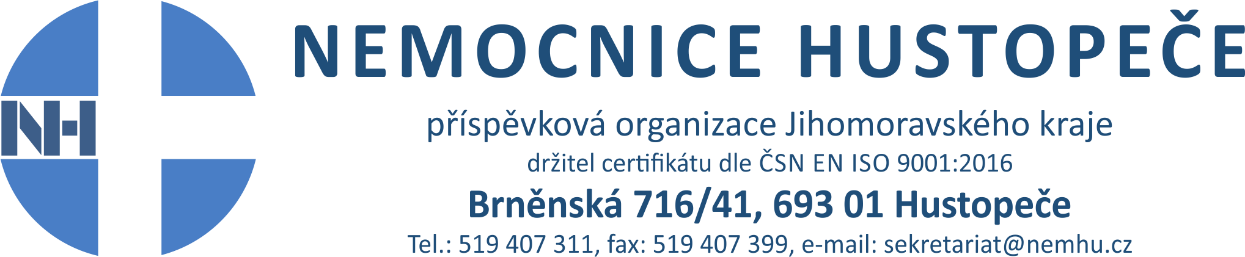 INFORMACE PRO PACIENTYPři nástupu do nemocnice budete potřebovat občanský průkazprůkaz pojištěnce zdravotní pojišťovnydoporučení odesílajícího lékařeléky, které užíváte, jejich seznam a dávkovánívěci osobní hygieny (mýdlo, hřeben, šampon, pro muže pomůcky na holení, kartáček na zuby a zubní pastu, desinfekční tablety na zubní náhradu)vhodnou obuvortopedické pomůcky, které používáte (berle, chodítko, ortézy)kontaktní adresu a telefon na rodinné příslušníky nebo osoby blízkéNa žádost pacienta zprostředkujeme pedikúru, stříhání vlasů (cena dle platného ceníku poskytovatele). Cennosti (šperky, větší finanční obnos, spořitelní knížku) doporučujeme ponechat doma.             S sebou si vezměte jen menší obnos peněz, popř. telefon. Upozorňujeme Vás, že Nemocnice Hustopeče, p.o. nezodpovídá za Váš majetek (za zcizení, ztrátu či jeho poškození), který si neuložíte do trezoru nemocnice.V žádném případě, nesmíte mít po dobu hospitalizace s sebou zbraně či jiné předměty a látky ohrožující život či zdraví. UPOZORNĚNÍ - nenechávejte nikdy na svých pokojích cenné věci bez dozoru. V případě potřeby nás kontaktujte na těchto číslech: Vrchní sestra OOP – 519 407 336Sociální pracovnice – 519 407 301